Πάρτυ Νεολαίας στην ΠαύλιανηΟ Δήμος Λαμιέων, η Τοπική Κοινότητα Παύλιανης και ο Μορφωτικός & Πολιτιστικός Σύλλογος Παύλιανης συνδιοργανώνουν Πάρτυ Νεολαίας που θα πραγματοποιηθεί το Σάββατο 18 Αυγούστου 2018 και ώρα 10:00μ.μ.Αποχαιρετούμε το καλοκαίρι με ένα μεγάλο πάρτυ στον προαύλιο χώρο του Δημοτικού Σχολείου.Η είσοδος θα είναι ελεύθερη.Από το Γραφείο Τύπου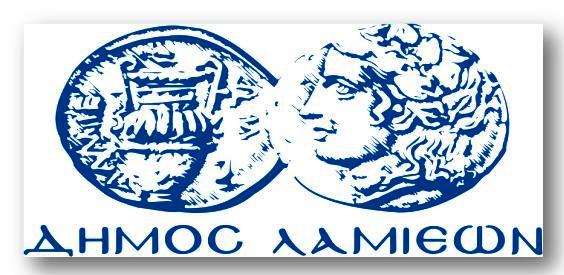 ΠΡΟΣ: ΜΜΕΔΗΜΟΣ ΛΑΜΙΕΩΝΓραφείου Τύπου& ΕπικοινωνίαςΛαμία, 17/8/2018